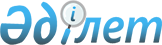 Об утверждении Комплекса мер по развитию дачных, садоводческих и личных подсобных хозяйств в Республике Казахстан на 2012 - 2014 годыПостановление Правительства Республики Казахстан от 7 декабря 2011 года № 1482

      Правительство Республики Казахстан ПОСТАНОВЛЯЕТ:



      1. Утвердить прилагаемый Комплекс мер по развитию дачных, садоводческих и личных подсобных хозяйств в Республике Казахстан на 2012 - 2014 годы (далее - Комплекс мер).



      2. Заинтересованным центральным государственным органам, акимам областей, городов Астана и Алматы:



      1) обеспечить надлежащее и своевременное исполнение Комплекса мер;



      2) ежегодно, по итогам полугодия и года, к 15 июля и 15 января, представлять информацию о ходе реализации Комплекса мер в Министерство сельского хозяйства Республики Казахстан.



      3. Министерству сельского хозяйства Республики Казахстан обеспечить представление сводной информации о ходе выполнения Комплекса мер в Правительство Республики Казахстан ежегодно к 1 августа и 1 февраля.



      4. Контроль за исполнением настоящего постановления возложить на Канцелярию Премьер-Министра Республики Казахстан.



      5. Настоящее постановление вводится в действие со дня подписания.       Премьер-Министр

      Республики Казахстан                             К. Масимов

Утвержден          

постановлением Правительства

Республики Казахстан    

от 7 декабря 2011 года № 1482 

Комплекс мер по развитию дачных, садоводческих и личных

подсобных хозяйств в Республике Казахстан на 2012 - 2014 годы

      Примечание: расшифровка аббревиатур:



      МЭРТ - Министерство экономического развития и торговли Республики Казахстан



      МВД - Министерство внутренних дел Республики Казахстан



      МСХ - Министерство сельского хозяйства Республики Казахстан



      СПК - социально-предпринимательские корпорации
					© 2012. РГП на ПХВ «Институт законодательства и правовой информации Республики Казахстан» Министерства юстиции Республики Казахстан
				№ п/пНаименование мероприятияОтветственные

исполнителиФорма

завершенияСрок

исполнения123451.Провести инвентаризации имеющихся

дачных и садоводческих участков

вокруг городов и имеющихся

свободных земельных участков,

которые могут быть предоставлены

для ведения дачного хозяйстваАкиматы

областей,

городов Астаны

и АлматыИнформация в

МСХ5 января 2012

года2.Результаты инвентаризации

сопоставить с данными по количеству

заявлений на выделение земельных

участков для ведения  дачного

хозяйстваАкиматы

областей,

городов Астаны и

АлматыИнформация в

МСХ25 января 2012

года3.По результатам  инвентаризации

определить потребность дачных

участков в объектах инфраструктуры,

подлежащих реконструкции или новому

строительству с учетом перспектив

развития региона и проинформировать

МСХАкиматы

областей,

городов Астаны и

АлматыИнформация в

МСХ15 февраля

2012 года4.Рассмотреть возможность снижения

для субъектов дачных, садоводческих

и личных подсобных хозяйств

нормативов оплаты за поливную водуАкиматы

областей,

городов Астаны и Алматы, МСХИнформация в

МСХ5 марта 2012

года5.Проработать вопрос по организации

централизованной поставки семян,

саженцев, удобрений, средств защиты

растений и плодово-ягодных 

насаждений субъектам дачных,

садоводческих и личных подсобных

хозяйств используя возможности СПК

регионов, а также бизнес-структурАкиматы

областей,

городов Астаны

и Алматы, МСХИнформация в

МСХ15 июня

2012-2014 гг.6.Проработать вопрос по организации

работы по созданию и развитию

дачных кооперативов, которые будут

ориентированы на оказание

сервисных, потребительских услуг

(вспашка земли, транспортировка,

заготовка, хранение и реализация)Акиматы

областей,

городов Астаны

и АлматыИнформация в

МСХ15 января,

15 июля

2012-2014 гг.7.Провести работу по организации СПК

микрокредитования физических лиц на

поддержку  дачных, садоводческих и

личных подсобных хозяйств на

развитие растениеводства и 

животноводства путем привлечения

СПК заемных средствАкиматы

областей,

городов Астаны

и АлматыИнформация в

МСХ15 января,

15 июля

2012-2014 гг.8.На основе анализа количества

обращений по фактам совершения краж

и хищения дачного имущества

определить наиболее криминогенные

участки с последующим  принятием

соответствующих мер охраны

общественного порядкаАкиматы

областей,

городов Астаны

и Алматы, МВДИнформация в

МСХ15 января,

15 июля

2012-2014 гг.9.Выделить отдельные торговые ряды

(место) в коммунальных рынках для

реализации субъектами дачных,

садоводческих и личных подсобных

хозяйств произведенной продукции, в

том числе используя возможности СПК

регионаАкиматы

областей,

городов Астаны

и Алматы, МЭРТИнформация в

МСХ15 января,

15 июля

2012-2014 гг.